УВАЖАЕМЫЙ КОЛЛЕГА!Оргкомитет Международной научно-практической конференции «Патриотизм и патриотическое воспитание в контексте вызовов современности» сообщает, что Ваш доклад одобрен и включен в программу конференции.Напоминаем Вам, что наша конференция состоится 16-17 мая в г. Минске.ПОРЯДОК РАБОТЫ  КОНФЕРЕНЦИИ 16 МАЯСекционные заседания и места их проведенияСЕКЦИЯ 1Теоретико-методологические аспекты исследования патриотизма как социального явленияВремя проведения: 14.00-17.00Место проведения: Институт пограничной службы Республики Беларусь(г. Минск, ул. Славинского, д.4, культурно-досуговый центр)СЕКЦИЯ 2Формирование патриотических ценностей в контексте вызовов и угроз современностиВремя проведения: 14.00-17.00Место проведения: Институт пограничной службы Республики Беларусь(г. Минск, ул. Славинского, д.4, ауд. №200, административный корпус)СЕКЦИЯ 3Патриотизм белорусской молодежи: традиции и современностьВремя проведения: 14.00-17.00Место проведения: Институт пограничной службы Республики Беларусь(г. Минск, ул. Славинского, д.4, ауд. К-5 – корпус казармы)СЕКЦИЯ 4Актуальные проблемы формирования патриотизма у военнослужащих и сотрудников правоохранительных органов в современных условиях: теория и практикаВремя проведения: 14.00-17.00Место проведения: Институт пограничной службы Республики Беларусь(г. Минск, ул. Славинского, д.4, ауд. №222 – административный корпус)ПОРЯДОК РАБОТЫ КОНФЕРЕНЦИИ 17 МАЯФормы участия в работе конференции:пленарный доклад (регламент – до 15 мин.);секционный доклад (регламент – до 10 мин.).выступление на секции – до 5 мин. Рабочие языки конференции: русский, белорусский, английский. Подробная информация о порядке проведения конференции и состав ее участников изложена в программе конференции, которую Вы найдете в электронном виде в приложении к письму.Информацию о данной конференции и регламент ее работы Вы также можете найти на сайте Института социологии НАН Беларуси: http://socio.bas-net.by/ Адрес оргкомитета: 220072, г. Минск, ул. Сурганова, д. 1, корп. 2, ком. 507;e-mail: patriotizm2019@yandex.byВ случае каких-либо вопросов обращайтесь по телефонам: Артюхин Михаил Иванович +375-29-541-06-75Щурок Элла Михайловна +375-29-636-92-26Пушкевич Сергей Александрович +375 29-850-03-89КАК ДОБРАТЬСЯ ДО МЕСТА ПРОВЕДЕНИЯ КОНФЕРЕНЦИИ1-й день (16 мая)Схема проезда:От вокзала по Московской линии метро до ст. «Академия наук» (или наземным транспортом – автобус №100 по проспекту Независимости до ост. «Дом печати») (см. карту 1).Затем перейти на остановку «Дом печати», авт. №100 (черные стрелки на карте 1) и ехать автобусом №100 до конечной остановки «Автостанция Славинского», а далее – по приведенной схеме по пути, указанном стрелками до контрольно-пропускного пункта Института пограничной службы Республики Беларусь (КПП) (карта 2).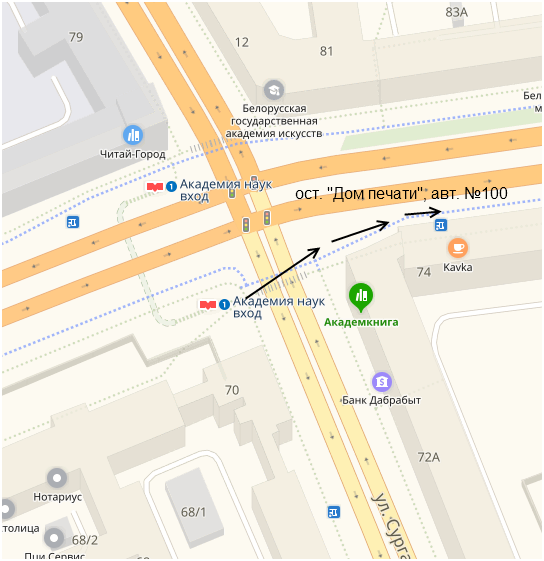 Карта 1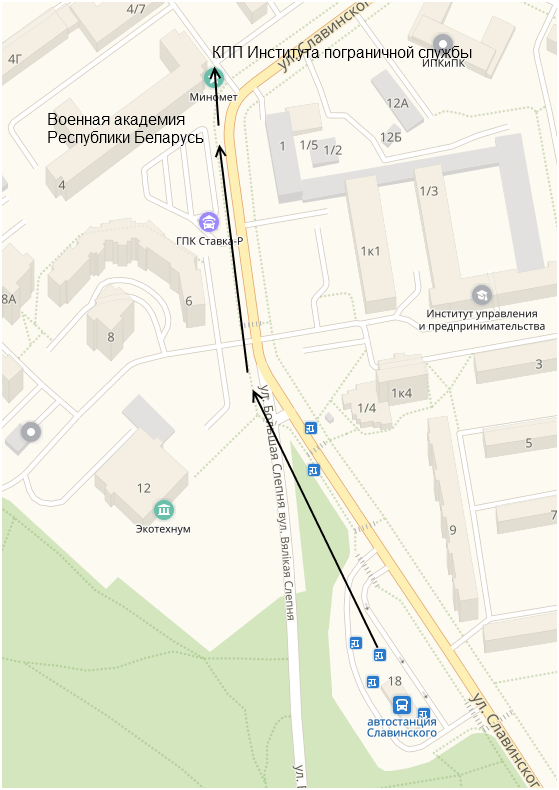 Карта 22-й день (17 мая)Схема проезда:От вокзала по Московской линии метро до ст. «Академия наук» (наземным транспортом – автобус №100 по проспекту Независимости до ост. «Дом печати») и далее по приведенной схеме (см. карту 3 или карту 4).Стоимость проезда общественным транспортом – метро (жетоны продаются на входе в метро) составляет 65 копеек за одну поездку. На автобусе, троллейбусе, трамвае (талоны продаются в киосках «Белпечати», «Минсктранса» или непосредственно у водителя транспортного средства) – 60 копеек за одну поездку.Обменный курс в отделениях банков на май 2019 г.: ориентировочно 2,10 бел. рублей/1 доллар США; 2,36 бел. рублей/1 евро и 3,23 бел. рублей/100 рос. рублей.. 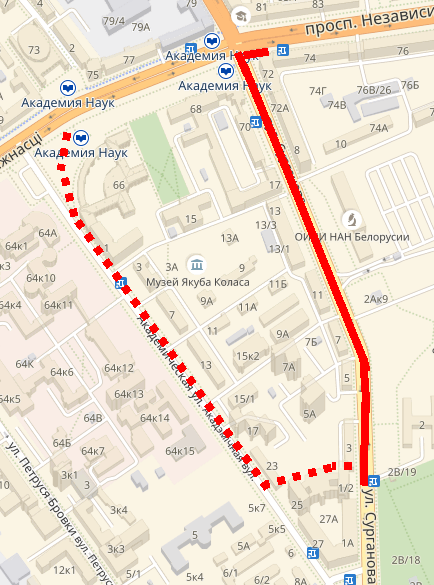 Карта 3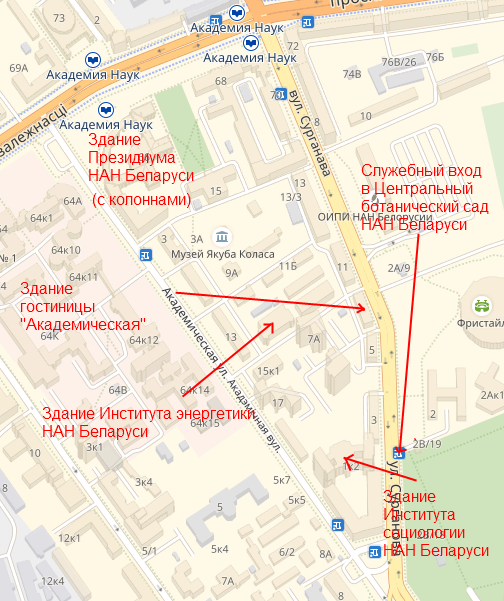 Карта 4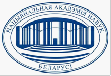 НАЦИОНАЛЬНАЯ АКАДЕМИЯ НАУК БЕЛАРУСИ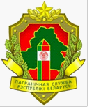 ГОСУДАРСТВЕННЫЙПОГРАНИЧНЫЙ КОМИТЕТРЕСПУБЛИКИ БЕЛАРУСЬ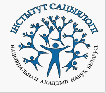 ИНСТИТУТ СОЦИОЛОГИИНАН БЕЛАРУСИ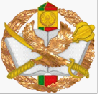 ГУО «ИНСТИТУТ ПОГРАНИЧНОЙ СЛУЖБЫ РЕСПУБЛИКИБЕЛАРУСЬ»09.00 – 10.00Регистрация участников конференцииКультурно-досуговый центр Института пограничной службы Республики Беларусь (г. Минск, ул. Славинского, д.4)10.00 – 10.20Открытие конференции Культурно-досуговый центр Института пограничной службы Республики Беларусь10.20 – 13.00Пленарное заседание Культурно-досуговый центр Института пограничной службы Республики Беларусь13.00 – 14.00Перерыв на обед 14.00 – 17.00Секционные заседанияИнститут пограничной службы Республики БеларусьКультурная программаПосещение музея истории органов пограничной службы Республики Беларусь10.00 – 12.30МЕЖДУНАРОДНЫЙ КРУГЛЫЙ СТОЛ «БЕЛОРУССКОЕ НАУКОВЕДЕНИЕ: ОСНОВНЫЕ ЭТАПЫ СТАНОВЛЕНИЯ И ПЕРСПЕКТИВЫ РАЗВИТИЯ» конференц-зал Центра исследований белорусской культуры, языка и литературы НАН Беларуси(г. Минск ул. Сурганова, д.1, к.2, 3 этаж, к.302)12.30 – 13.00Подведение итогов конференцииконференц-зал Центра исследований белорусской культуры, языка и литературы НАН Беларуси(г. Минск ул. Сурганова, д.1, к.2, 3 этаж, к.302)13.00 – 14.00Встреча дирекции Института социологии НАН Беларуси с иностранными участниками конференции(г. Минск ул. Сурганова, д.1, к.2, 5 этаж, к.507)14.00Культурная программаПосещение музея древнебелорусской культуры(г. Минск ул. Сурганова, д.1, к.2, 1 этаж)